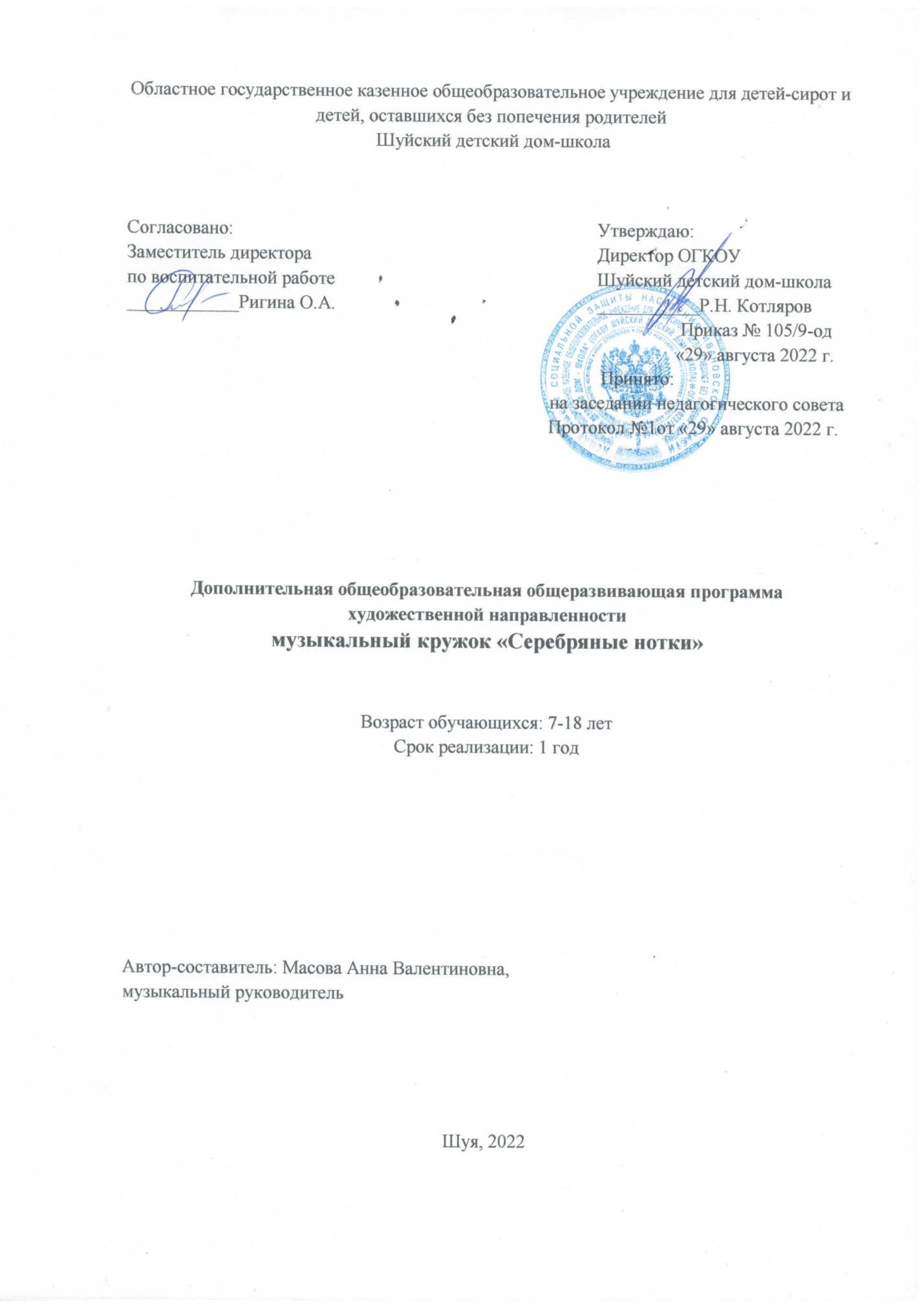 Пояснительная запискаМузыка играет важную роль в жизни людей, а для детей первой возможностью выразить себя в мире становятся песни. Песня – не только форма художественного отображения жизни, но и форма общения людей. Пение занимает важное место в жизни человека и принадлежит к основным видам исполнительства. Занятия пением приносят ребенку не только наслаждение красотой музыкальных звуков, которое благотворно влияет на детскую психику и способствует нравственно – эстетическому  развитию личности, но и дают специфические знания и умения в этой области искусства.Важной формой самовыражения детей является коллективное пение, т.е. личные качества формируются именно там.Музыкальное образование детей, в силу своей многогранности не может ограничиваться только уроками музыки в школе. Большое значение в его совершенствовании имеют дополнительные занятия.  В процессе занятий в вокальных коллективах у детей повышается интерес к различным жанрам вокальной музыки, развивается вокальный слух, ребенок учится исполнять сам вокальные произведения и тем самым расширяет свой кругозор, формирует знания во многих областях музыкального искусства.Программа музыкального кружка «Серебряные нотки» по своему характеру является развивающей  и обучающей   и направлена на формирование эстетически развитой личности, на пробуждение творческой активности и художественного мышления, на выработку навыков восприятия музыки, а также на выявление способностей воспитанников к самовыражению через исполнительскую творческую деятельность.Цель программы:Создание условий для развития творческих способностей и нравственного становления детей посредством вовлечения их в певческую деятельность.Программа предполагает решение образовательных, воспитательных и развивающих задач с учетом возрастных и индивидуальных особенностей детей:-обучить основам музыкальной культуры, совершенствовать вокальное мастерство;-сформировать основы сценической культуры;-развивать навыки сольного и ансамблевого исполнения;-развивать творческую активность детей;-воспитывать эстетический вкус и исполнительскую культуру.Педагогическая деятельность организуется со следующими принципами:-концентричность программного материала, содержание программы и способствование музыкальной деятельности;-системность, доступность содержания занятий для всех желающих;-предоставление возможности самовыражения, самореализации.Программа предполагает решение образовательных, воспитательных и развивающих задач с учетом возрастных и индивидуальных особенностей детей. При необходимости допускается корректировка содержания и форм занятий, времени прохождения материала. В силу возрастных особенностей, обучения детей пению необходимо вести систематично, начиная с элементарных приемов освоения вокальных навыков. Занятия начинаются с распевания, которое выражает двойную функцию:-подготовку голосового аппарата;	-развитие вокально-хоровых навыков и эмоциональной отзывчивости;Особую роль в формировании вокальной культуры детей играет опыт концертных выступлений. Он помогает преодолевать  психологические комплексы – эмоциональную зажатость, боязнь сцены, воспитывает волю и дает детям опыт самопрезентации.Программа рассчитана на 1 года обучения. Возраст детей от 7 до 18 лет. Предусматривается звеньевая форма обучения.Формы организации вокальной деятельности:- музыкальные занятия;- занятия – концерт;- репетиции;- творческие отчеты.Основной формой работы является музыкальное занятие, которое предполагает взаимодействие педагога с детьми и строится на основе индивидуального подхода к ребенку.       Планируемые результаты:знать:- основы вокально – хоровых навыков;- правила пения;- виды дыхания;- музыкальные штрихи;- средства музыкальной выразительности.уметь:- применять правила пения на практике;- петь чисто ансамблем в унисон;- применять упражнения на дикцию, дыхание, артикуляцию в работе над репертуаром;- сценически оформлять концертный номер.Тематическое планирование музыкального кружка «Серебряные нотки»(младшая группа)Тематическое планирование музыкального кружка «Серебряные нотки»(старшая группа)Содержание программы музыкального кружка «Серебряные нотки»1. Посадка певца, положение корпуса, головы. Навыки пения сидя и стоя. Дыхание перед началом пения. Одновременный вдох и начало пения. Различный характер дыхания перед началом пения в зависимости от характера исполняемого произведения: медленное, быстрое. Смена дыхания в процессе пения; различные его приемы (короткое и активное в быстрых произведениях, более спокойное, но также активное в медленных). Цезуры, знакомство с навыками «цепного» дыхания (пение выдержанного звука в конце произведения; исполнение продолжительных музыкальных фраз на «цепном дыхании).                                                                                                                                                                                                         2. Естественный, свободный звук без крика и напряжения. Преимущественно мягкая атака звука. Округление гласных, способы их формирования в различных регистрах (головное звучание). Пение нон-легато и легато. Добиваться ровного звучания во всем диапазоне детского голоса, умения использовать головной и грудной регистры.                   Музыкально- теоритическая подготовка. Основы музыкальной грамоты.  Беседы о творчестве композиторов-классиков. Композиторы-песенники нашего времени. 3. Развивать согласованность артикуляционных органов, которые определяют качество произнесения звуков речи, разборчивость слов или дикции (умение открывать рот, правильное положение губ, освобождение от зажатости и напряжения нижней челюсти, свободное положение языка во рту). Особенности произношения при пении: напевность гласных, умение их округлять, стремление к чистоте звучания неударных гласных. Быстрое и четкое произношение согласных.4. Выработка активного унисона (чистое и выразительное интонирование диатонических ступеней лада), ритмической устойчивости в умеренных темпах при соотношении простейших длительностей (четверть, восьмая, половинная). Постепенное расширение задач: интонирование произведений в различных видах мажора и минора, ритмическая устойчивость в более быстрых и медленных темпах с более сложным ритмическим рисунком (шестнадцатые, пунктирный ритм). Устойчивое интонирование одноголосого пения при сложном аккомпанементе. Навыки пения на два голоса с аккомпанементом. Пение несложных двухголосных песен без сопровождения.5. Обучение ребенка пользованию фонограммой осуществляется сначала с помощью аккомпанирующего инструмента в классе, в соответствующем темпе. Пение под фонограмму – заключительный этап сложной и многогранной предварительной работы. Задача педагога – подбирать репертуар для детей в согласно их певческим и возрастным возможностям. Также необходимо учить детей пользоваться  аппаратурой, правильно вести себя на сцене. С помощью пантомимических упражнений развиваются артистические способности детей, в процессе занятий по вокалу вводится комплекс движений по ритмике. Таким образом, развитие вокально-хоровых навыков сочетает вокально-техническую деятельность с работой по музыкальной выразительности и созданию сценического образа.6. Работа над техникой исполнения произведений, умение держаться на сцене, инструктаж по технике безопасности во время репетиций и концертов, владение публикой, актерское мастерство, сценическая культура, выразительность исполнения, отработка выхода на сцену и уход с нее, подача музыкального материала, нахождение образа, подготовка к концертам.7. Техника безопасного поведения во время выступления на сцене с использованием звукоусиливающей аппаратуры и осветительных приборов Уверенное исполнение песни с помощью сценического движения. Концертные выступления, участие общешкольных, сельских, районных мероприятиях, фестивалях, конкурсах.8. Организация и проведение экскурсий.Календарно-тематическое планированиемузыкального кружка «Серебряные нотки» (младшая группа)Календарно-тематическое планирование музыкального кружка «Серебряные нотки» (старшая группа)Наименование разделов, темыКоличество часов1.Певческая установка182.Музыкальный звук. Высота звука 20 3.Дикция и артикуляция.    204.Формирование чувства ансамбля.165.Формирование сценической культуры. Работа с фонограммой.206.Репетиционная работа. 357.Концертная деятельность, творческие отчеты, фестивали, конкурсы18   8.Экскурсии 8ИТОГО155Наименование разделов, темыКоличество часов   1.Певческая установка18    2.Музыкальный звук. Высота звука 20     3.Дикция и артикуляция.    20    4.Формирование чувства ансамбля.16    5.Формирование сценической культуры. Работа с фонограммой.20    6.Репетиционная работа. 31     7.Концертная деятельность, творческие отчеты, фестивали, конкурсы18     8.Экскурсии 8ИТОГО  151№п/пТема занятияФорма занятияЭлементы содержанияДата проведенияДата проведенияПримечание №п/пТема занятияФорма занятияЭлементы содержанияПо плануПо фактуПримечание I. Певческая установка.I. Певческая установка.I. Певческая установка.I. Певческая установка.I. Певческая установка.I. Певческая установка.I. Певческая установка.1.Вводное занятиеБеседаОзнакомление:- с инструкцией по ТБ.1.092.Вводное занятиеБеседаОзнакомление:-с инструкцией по пожарной безопасности.3.09.3.Вводное занятиеБеседаОзнакомление:- с правилами поведения на занятии.    6.094.Вводное занятиеБеседаОзнакомление:- с образовательной программой.	8.09.2ч.5. Как влияет музыка на жизнь человека.Практическое занятиеОзнакомление:- с инструкцией по ТБ, с инструкцией по пожарной безопасности,  с правилами поведения на занятии,с образовательной программой .10.09.6.Правила пения. Прослушивание голосов. Проверка музыкального слуха.Практическое занятиесоотношение резко меняющегося темпа музыки с хореографическим движением.13.09.    7,8.Понятия «хор», «ансамбль»,«дири-жёр».Практическое занятиесоотношение резко меняющегося темпа музыки с хореографическим движением.15.09.      2ч.9Диапазон. Подбор репертуара.Занятие повторениясоотношение резко меняющегося темпа музыки с хореографическим движением17.0910.Процесс голосообразования.Практичеcкоезанятиесоотношение характеров музыки и движения20.09..11,12.Понятие «снятие» звука.Практическое занятиесоотношение характеров музыки и движения22.09.     2ч.13.Фразировочные цезурыПрактическое занятиесоотношение характеров музыки и движения.24.0914.ШтрихиПрактическое занятиеУскорение и замедление темпа движения при неизменном музыкальном темпе27.09.    15,16.Характер музыки. Научить детей определять характер музыки.Практическое занятиеУскорение и замедление темпа движения при неизменном музыкальном темпе Научить детей определять характер музыки.29.09.      2ч.17,18ФразировкаЗанятие повторенияУскорение и замедление темпа движения при неизменном музыкальном темпе.1.10.  4.10II. Музыкальный звук. Высота звукаII. Музыкальный звук. Высота звукаII. Музыкальный звук. Высота звукаII. Музыкальный звук. Высота звукаII. Музыкальный звук. Высота звукаII. Музыкальный звук. Высота звукаII. Музыкальный звук. Высота звука19-28.10ч.Работа над чистым интонированием мелодий.       Практическое занятиеРабота над снятием форсированного звука в режиме громко. Пропевание специальных упражнений.    6.10 -     2ч.8.1011.10.13.10-2ч.15.10.18.10.20.10-2ч.22.10.29-33.5ч.Ведение звука.Работа над снятием форсированного звука в режиме громко. Пропевание специальных упражнений.    25.10.27.10-2ч.29.10.1.11.34-38.5чДыхание.Практическое занятиеРабота над расширением певческого дыхания. Смена дыхания в процессе пения; различные его приемы (короткое и активное в быстрых произведениях, более спокойное, но также активное в медленных). Цезуры, знакомство с навыками «цепного» дыхания (пение выдержанного звука в конце произведения; исполнение продолжительных музыкальных фраз на «цепном дыхании). . Дыхание перед началом пения. Одновременный вдох и начало пения. Различный характер дыхания перед началом пения в зависимости от характера исполняемого произведения: медленное, быстрое.3.11-2ч.5.11.8.11.10.11-2ч.III. Дикция и артикуляцияIII. Дикция и артикуляцияIII. Дикция и артикуляцияIII. Дикция и артикуляцияIII. Дикция и артикуляцияIII. Дикция и артикуляцияIII. Дикция и артикуляция39-48.Артикуляционный аппаратПрактическое занятиеРазвивать согласованность артикуляционных органов, которые определяют качество произнесения звуков речи, разборчивость слов или дикции (умение открывать рот, правильное положение губ, освобождение от зажатости и напряжения нижней челюсти, свободное положение языка во рту). Особенности произношения при пении: напевность гласных, умение их округлять, стремление к чистоте звучания неударных гласных. Быстрое и четкое произношение согласных.12.11.  15.11.17.11-2ч.19.11.22.11.24.11-2ч.26.11. 29.11.49-58.Речевые и музыкальные и скороговорки Занятие повторенияАктивизация речевого аппарата. Упражнения по системе    В.В. Емельянова. Изучение техники выполнения 1.12-2ч.3.12.        6.12.8.12-2ч.10.12.       13.12.15.12-2ч.17.12IV. Формирование чувства ансамбляIV. Формирование чувства ансамбляIV. Формирование чувства ансамбляIV. Формирование чувства ансамбляIV. Формирование чувства ансамбляIV. Формирование чувства ансамбляIV. Формирование чувства ансамбля  59-64.  6чУнисон.Практическое занятие Выработка активного унисона.20.12.      22.12-2ч.24.12.27.12.29.12-2ч.65.Работа над чистым унисоном.Занятие повторенияЧистое и выразительное интонирование диатонических ступеней лада. ритмической устойчивости в умеренных темпах при соотношении.31.12.66.Унисон, техника исполненияПрактическое занятиеРитмическая   устойчивость в умеренных темпах при соотношении простейших длительностей (четверть, восьмая, половинная )3.01.67.Чистота унисонаЗанятие повторенияПостепенное расширение задач: интонирование произведений в различных видах мажора и минора. 5.01-2ч.68.Определение примарной зоны звучания.Практическое занятиеРитмическая устойчивость в более быстрых и медленных темпах.7.01.69. Ансамблевое звучаниеЗанятие повторенияИнтонирование произведений в различных видах мажора и минора, ритмическая устойчивость в более быстрых и медленных темпах с более сложным ритмическим рисунком (шестнадцатые). 10.01.70.Работа над ритмическим слухом.Практическое занятиеПунктирный ритм.12.01-2ч.71.Работа над мелодическим слухом.Занятие повторенияУстойчивое интонирование одноголосого пения.14.0172. Работа над разнообразным ритмическим рисунком.Практическое занятиеНавыки пения на два голоса с аккомпанементом.17.0173.Создание образа вокального произведенияЗанятие повторенияПение несложных двухголосных песен без сопровождения.19.01-2ч.74.  Создание образа песни из репертуара коллективаПрактическое занятиеПостепенное расширение задач: интонирование произведений в различных видах мажора и минора. 21.01V. Формирование сценической культуры. Работа с фонограммойV. Формирование сценической культуры. Работа с фонограммойV. Формирование сценической культуры. Работа с фонограммойV. Формирование сценической культуры. Работа с фонограммойV. Формирование сценической культуры. Работа с фонограммойV. Формирование сценической культуры. Работа с фонограммойV. Формирование сценической культуры. Работа с фонограммой75-79. 5чПравила поведения на сцене. Сценический образ.Практическое занятиеРазвитие вокально-хоровых навыков сочетает вокально-техническую деятельность с работой по музыкальной выразительности и созданию сценического образа.24.0126.01-2ч.28.0131.012.02-2ч.80-85. 5чПение с микрофоном.Занятие повторенияПравила включения и позиция микрофона.4.02.7.02.9.02-2ч.11.02.14.0286-90. 5чАккустическаяаппаратура. Практическое занятиеСоблюдение техники безопасности.16.02-2ч.18.02.21.0225.02.2ч.28.02.91-95.5чПантомимические упражнения.Занятие повторенияОбучение ребенка пользованию фонограммой осуществляется сначала с помощью аккомпанирующего инструмента в классе, в соответствующем темпе. Пение под фонограмму – заключительный этап сложной и многогранной предварительной работы. 02.03-2ч.04.03.7.03.9.03-2ч.11.03.VI.Репетиционная работаVI.Репетиционная работаVI.Репетиционная работаVI.Репетиционная работаVI.Репетиционная работаVI.Репетиционная работаVI.Репетиционная работа96-100.5чТехника исполнения произведений.Занятие повторенияИзучение упражнений на координацию, комбинирование простых упражнений14.03.16.02-2ч.18.0321.03.23.03-2ч.101-105. 5чУмение держаться на сцене.Практическое занятиеВоспитание самовыражения через движение и слово. 25.03.28.0330.03-2ч.1.0404.04.106-131.25ч.Репетиция.  Работа   с солистами.Практическое занятиеУмение изобразить настроение в различных движениях и сценках для создания художественного образа. Игры на раскрепощение.6.04-2ч.8.04.11.04.13.04-2ч.15.04.18.04.20.04-2ч.22.04.25.04.27.04-2ч.29.04.2.05.4.05-2ч.6.05.11.05-3ч.13.05.VII. Концертная деятельность, творческие отчеты, фестивали, конкурсыVII. Концертная деятельность, творческие отчеты, фестивали, конкурсыVII. Концертная деятельность, творческие отчеты, фестивали, конкурсыVII. Концертная деятельность, творческие отчеты, фестивали, конкурсыVII. Концертная деятельность, творческие отчеты, фестивали, конкурсыVII. Концертная деятельность, творческие отчеты, фестивали, конкурсыVII. Концертная деятельность, творческие отчеты, фестивали, конкурсы132. 1чТехника безопасного поведения на сцене.Занятие повторенияТехника безопасного поведения во время выступления на сцене с использованием звукоусиливающей аппаратуры и осветительных приборов.16.05133-              150. 17ч.Подготовка к праздничным выступлениям.ПрактическоезанятиеПраздничные выступления 1 сентября,праздник осени, Новогоднее представление,23 февраля,8 Марта,масленица,праздник последнего звонка.Отработка навыков уверенного пения. Обработка динамических оттенков и штрихов. 18.05-2ч.20.05.23.05.25.05-2ч.VIII.Экскурсии VIII.Экскурсии VIII.Экскурсии VIII.Экскурсии VIII.Экскурсии VIII.Экскурсии VIII.Экскурсии 151-159.Организация и проведение экскурсийПрактическое занятиеИзучение простых упражнений на основе бальной хореографии: переходов на основе шагов, прыжков, поворотов. Музыкальная гостиная Павловского дворца,музыкальной школы.27.05.30.05.№п/пТема занятияФорма занятияЭлементы содержанияДата проведенияДата проведенияПримечание №п/пТема занятияФорма занятияЭлементы содержанияПо плануПо фактуПримечание I. Певческая установкаI. Певческая установкаI. Певческая установкаI. Певческая установкаI. Певческая установкаI. Певческая установкаI. Певческая установка1.Вводное занятиеБеседаОзнакомление:- с инструкцией по ТБ.2.09.        2ч.2.Вводное занятиеБеседаОзнакомление:-с инструкцией по пожарной безопасности.05.093.Вводное занятиеБеседаОзнакомление:- с правилами поведения на занятии.7.094.Вводное занятиеБеседаОзнакомление:- с образовательной программой.	9.09.-2ч.5. Как влияет музыка на жизнь человека.Практическое занятиеОзнакомление:- с инструкцией по ТБ, с инструкцией по пожарной безопасности,  с правилами поведения на занятии,с образовательной программой .12.09.6.Правила пения. Прослушивание голосов. Проверка музыкального слуха.Практическое занятиесоотношение резко меняющегося темпа музыки с хореографическим движением.14.09.7-8Понятия «хор», «ансамбль»,«дири-жёр».Практическое занятиесоотношение резко меняющегося темпа музыки с хореографическим движением.16.09.-2ч.9Диапазон. Подбор репертуара.Занятие повторениясоотношение резко меняющегося темпа музыки с хореографическим движением19.0910.Процесс голосообразования.Практичеcкое занятиесоотношение характеров музыки и движения21.0911,12Понятие «снятие» звука.Практическое занятиесоотношение характеров музыки и движения23.09.-2ч.13.Фразировочные цезурыПрактическое занятиесоотношение характеров музыки и движения.26.0914.ШтрихиПрактическое занятиеУскорение и замедление темпа движения при неизменном музыкальном темпе28.09.15,16Характер музыки. Научить детей определять характер музыки.Практическое занятиеУскорение и замедление темпа движения при неизменном музыкальном темпе Научить детей определять характер музыки.30.09.-   2ч.17,18ФразировкаЗанятие повторенияУскорение и замедление темпа движения при неизменном музыкальном темпе.3.10.5.10II. Музыкальный звук. Высота звукаII. Музыкальный звук. Высота звукаII. Музыкальный звук. Высота звукаII. Музыкальный звук. Высота звукаII. Музыкальный звук. Высота звукаII. Музыкальный звук. Высота звукаII. Музыкальный звук. Высота звука19-28.10-ч.Работа над чистым интонированием   мелодий .Практическое занятиеРабота над снятием форсированного звука в режиме громко.Пропевание специальных упражнений.    7.10.2ч.10.10.12.10.14.10.2ч.17.10.19.10.21.10.2ч.                                                            29-33.5ч.Вокальные позиции.Работа над снятием форсированного звука в режиме громко. Пропевание специальных упражнений.    24.10.26.10.28.10.2ч.31.10.34-38.5ч.Дыхание.Практическое занятиеРабота над расширением певческого дыхания. Смена дыхания в процессе пения; различные его приемы (короткое и активное в быстрых произведениях, более спокойное, но также активное в медленных). Цезуры, знакомство с навыками «цепного» дыхания (пение выдержанного звука в конце произведения; исполнение продолжительных музыкальных фраз на «цепном дыхании). . Дыхание перед началом пения. Одновременный вдох и начало пения. Различный характер дыхания перед началом пения в зависимости от характера исполняемого произведения: медленное, быстрое.2.11.4.11.       2ч.7.11.9.11.III. Дикция и артикуляция          III. Дикция и артикуляция          III. Дикция и артикуляция          III. Дикция и артикуляция          III. Дикция и артикуляция          III. Дикция и артикуляция          III. Дикция и артикуляция          39-48.10ч.Работа артикуляционного аппарата.Практическое занятиеРазвивать согласованность артикуляционных органов, которые определяют качество произнесения звуков речи, разборчивость слов или дикции (умение открывать рот, правильное положение губ, освобождение от зажатости и напряжения нижней челюсти, свободное положение языка во рту). Особенности произношения при пении: напевность гласных, умение их округлять, стремление к чистоте звучания неударных гласных. Быстрое и четкое произношение согласных.11.11.-2ч.14.11.16.11.18.11.2ч.21.11.23.11.25.11.2ч.28.11.49-58.Речевые и музыкальные  скороговорки.                                                                                                                                                                                                                                                                                       Занятие повторенияАктивизация речевого аппарата. Упражнения по системе    В.В. Емельянова. Изучение техники выполнения 30.11.2.12-2ч.5.127.129.12-2ч12.1214.1216.12.IV.Формирование чувства ансамбляIV.Формирование чувства ансамбляIV.Формирование чувства ансамбляIV.Формирование чувства ансамбляIV.Формирование чувства ансамбляIV.Формирование чувства ансамбляIV.Формирование чувства ансамбля59-64.6ч.Унисон.Практическое занятиеВыработка активного унисона.16.12.19.12.21.12.23.12.2ч.26.1265.Работа над чистым унисоном.Занятие повторенияЧистое и выразительное интонирование диатонических ступеней лада.ритмической устойчивости в умеренных темпах при соотношении.28.1266.Унисон, техника исполненияПрактическое занятиеРитмическая   устойчивость в умеренных темпах при соотношении простейших длительностей (четверть, восьмая, половинная)30.1267.Чистота унисонаЗанятие повторенияПостепенное расширение задач: интонирование произведений в различных видах мажора и минора. 30.1268.Определение примарной зоны звучания.Практическое занятиеРитмическая устойчивость в более быстрых и медленных темпах.2.0169. Ансамблевое звучаниеЗанятие повторенияИнтонирование произведений в различных видах мажора и минора, ритмическая устойчивость в более быстрых и медленных темпах с более сложным ритмическим рисунком (шестнадцатые). 4.0170.Работа над ритмическим слухом.Практическое занятиеПунктирный ритм.6.0171.Работа над мелодическим слухом.Занятие повторенияУстойчивое интонирование одноголосого пения.6.0172. Работа над разнообразным ритмическим рисунком.Практическое занятиеНавыки пения на два голоса с аккомпанементом.9.0173.Создание образа вокального произведенияЗанятие повторенияПение несложных двухголосных песен без сопровождения.11.0174.  Создание образа песни из репертуара коллективаПрактическое занятиеПостепенное расширение задач: интонирование произведений в различных видах мажора и минора. 13.01.-2ч.V.Формирование сценической культуры. Работа с фонограммойV.Формирование сценической культуры. Работа с фонограммойV.Формирование сценической культуры. Работа с фонограммойV.Формирование сценической культуры. Работа с фонограммойV.Формирование сценической культуры. Работа с фонограммойV.Формирование сценической культуры. Работа с фонограммойV.Формирование сценической культуры. Работа с фонограммой75-79.Правила поведения на сцене. Сценический образ.Практическое занятиеРазвитие вокально-хоровых навыков сочетает вокально-техническую деятельность с работой по музыкальной выразительности и созданию сценического образа.16.01.18.01.20.01.2ч.23.01.80-85  .Пение с микрофоном.Занятие повторенияПравила включения и позиция микрофона.25.01.      27.01-2ч.30.01.1.02.3.02.-2ч.86-90.Аккустическая  аппаратура. Практическое занятиеСоблюдение техники безопасности.6.02.8.02.10.02.2ч.13.0291-95.Пантомимические упражнения.Занятие повторенияОбучение ребенка пользованию фонограммой осуществляется сначала с помощью аккомпанирующего инструмента в классе, в соответствующем темпе. Пение под фонограмму – заключительный этап сложной и многогранной предварительной работы. 15.02.17.02.2ч.20.02.22.02.VI.Репетиционная работаVI.Репетиционная работаVI.Репетиционная работаVI.Репетиционная работаVI.Репетиционная работаVI.Репетиционная работаVI.Репетиционная работа96-100.Техника исполнения произведений.Занятие повторенияИзучение упражнений на координацию, комбинирование простых упражнений24.02.2ч.27.02.1.03.101-105.Умение держаться на сцене.Практическое занятиеВоспитание самовыражения через движение и слово. 3.03.2ч.6.03.8.03.10.03.2ч.106-127.Репетиция.Работа с солистами.Практическое занятиеУмение изобразить настроение в различных движениях и сценках для создания художественного образа. Игры на раскрепощение.11.03.13.03.15.03.17.03.2ч.20.03.22.03.24.03.-2ч.27.03.29.03.31.03.2ч.3.04.5.047.04.2ч.10.04.12.04.14.04.2ч.VII. Концертная деятельность, творческие отчеты, фестивали, конкурсыVII. Концертная деятельность, творческие отчеты, фестивали, конкурсыVII. Концертная деятельность, творческие отчеты, фестивали, конкурсыVII. Концертная деятельность, творческие отчеты, фестивали, конкурсыVII. Концертная деятельность, творческие отчеты, фестивали, конкурсыVII. Концертная деятельность, творческие отчеты, фестивали, конкурсыVII. Концертная деятельность, творческие отчеты, фестивали, конкурсы128. Техника безопасного поведения на сцене.Занятие повторенияТехника безопасного поведения во время выступления на сцене с использованием звукоусиливающей аппаратуры и осветительных приборов .17.04129-142.Подготовка к праздничным выступлениям.Практическое занятиеПраздничные выступления 1 сентября,  праздник осени, Новогоднее представление,23 февраля,8 Марта, праздник масленицы,праздник последнего звонка.Фестиваль «Поет село мое родное» 4 тура.19.04.21.04.2ч24.04.26.04.28.04.2ч2.05.3.05.5 .05.-2ч.10.05.12.05.2ч15.05.17.05.VIII.Экскурсии VIII.Экскурсии VIII.Экскурсии VIII.Экскурсии VIII.Экскурсии VIII.Экскурсии VIII.Экскурсии 143-151.Организация и проведение экскурсийЭкскурсияМузыкальная гостиная Павловского дворца, тематические концерты в музыкальной школе.Концертные залыг.Иваново, г.Москва19.05.2ч22.05.24.05.26.05.2ч29.05.31.05.